HeadStart KentResilience Self-Reflection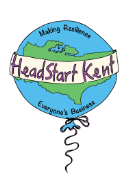 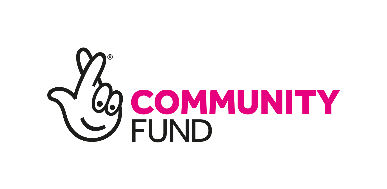 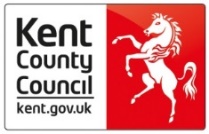 First Name:Surname:Date of Birth:Date:Put a tick in the box reflecting on how you have felt in the past two weeks.UsuallySometimesRarelyNot sureFeeling Secure (How secure you feel in yourself, in physical places, and with those around you)I have someone I trustI get on with my parent/carerI have someone outside of my family to talk withI feel safe outside of my homeI feel safe inside my homeI use the internet safelyI feel like I can keep myself safeI think people around me feel safeHealth (Your health and wellbeing and of those around you)I consider myself to have good physical healthI consider myself to have good mental healthMy family have good health and wellbeingMy family support each other to remain wellI know where to go if I am concerned about my healthI know where to go if I am concerned about othersEmotions & Behaviours (Having the skills to manage your emotions and behaviours as well as feeling positive about the future)I feel good about myselfMy parent/carer expects me to take responsibility for my actionsI express my emotions without harming others or propertyI am looking forward to the next few yearsI can manage my worries and anxietiesI know how to deal with things I see on the internet and how they impact meEducation (Your learning, trying new things, and the support from others to help with these)There are subjects I enjoyI have someone at home who helps me get to schoolI have someone who helps with my school work if I need itI have somewhere I can do my school workI support my peers when they need itI can access sites online that support my learningI have someone at school that understands my wellbeingPut a tick in the box reflecting on how you have felt in the past two weeks.UsuallySometimesRarelyNot sureFriendships (The importance of having friends, positive peers, and being a good friend)I have at least one good friend who I trustMy parent/carer likes my friendsI have friends outside of schoolI have somewhere to be with my friendsI show respect to my friendsI treat my friends online as I would face to faceTalents and interests (Being able to access activities you enjoy, are good at, or want to do)I have an activity I like doingI do activities with my family I have someone who helps me to do an activityI would like to start a new hobby or go to a new clubI am open to trying new thingsI use the internet to find out about new opportunities in my areaTo be read and completed by young person:I give my consent for my self-reflection to be seen by HeadStart Kent and any delivery partners who support me.Signed: ....................................................................		Date: .....................................To be read and completed by young person:I give my consent for my self-reflection to be seen by HeadStart Kent and any delivery partners who support me.Signed: ....................................................................		Date: .....................................To be read and completed by young person:I give my consent for my self-reflection to be seen by HeadStart Kent and any delivery partners who support me.Signed: ....................................................................		Date: .....................................To be read and completed by young person:I give my consent for my self-reflection to be seen by HeadStart Kent and any delivery partners who support me.Signed: ....................................................................		Date: .....................................To be read and completed by young person:I give my consent for my self-reflection to be seen by HeadStart Kent and any delivery partners who support me.Signed: ....................................................................		Date: .....................................TO BE COMPLETED BY SCHOOL STAFF Insert staff name here: ……………………………………………………………….Please complete information below and pass to the member of staff responsible for HeadStart monthly data returns.TO BE COMPLETED BY SCHOOL STAFF Insert staff name here: ……………………………………………………………….Please complete information below and pass to the member of staff responsible for HeadStart monthly data returns.TO BE COMPLETED BY SCHOOL STAFF Insert staff name here: ……………………………………………………………….Please complete information below and pass to the member of staff responsible for HeadStart monthly data returns.TO BE COMPLETED BY SCHOOL STAFF Insert staff name here: ……………………………………………………………….Please complete information below and pass to the member of staff responsible for HeadStart monthly data returns.TO BE COMPLETED BY SCHOOL STAFF Insert staff name here: ……………………………………………………………….Please complete information below and pass to the member of staff responsible for HeadStart monthly data returns.Do you need to have a follow up conversation?                       Yes / NoDo you need to have a follow up conversation?                       Yes / NoDo you need to have a follow up conversation?                       Yes / NoDo you need to have a follow up conversation?                       Yes / NoDo you need to have a follow up conversation?                       Yes / NoDate of conversation:                                                                     UPN of young person:                                                                             Date of conversation:                                                                     UPN of young person:                                                                             Date of conversation:                                                                     UPN of young person:                                                                             Date of conversation:                                                                     UPN of young person:                                                                             Date of conversation:                                                                     UPN of young person:                                                                             Is further support required from the list below?                      Yes / No – if yes, please provide details belowIs further support required from the list below?                      Yes / No – if yes, please provide details belowIs further support required from the list below?                      Yes / No – if yes, please provide details belowIs further support required from the list below?                      Yes / No – if yes, please provide details belowIs further support required from the list below?                      Yes / No – if yes, please provide details belowSupport discussed (where available)OfferedInterestedTaken upCompletedSafe spacePeer mentorOnline support & counselling Intensive mentoringVolunteer mentoringFamily group transition workTalents & interests grantOther services or support discussed (please give details)